Российская Федерация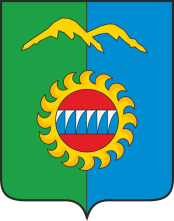 Администрация города ДивногорскаКрасноярского края П О С Т А Н О В Л Е Н И Е27.12.2021		               	г. Дивногорск			 		№ 205пО внесении изменений в постановление от 27.12.2021 № 205п«Об утверждении Административного регламентапредоставления муниципальной услуги по дачеписьменных разъяснений налогоплательщикам иналоговым агентам по вопросам применениямуниципальных нормативных правовых актовгородского округа город Дивногорск о местныхналогах и сборах»  В соответствии с Федеральным законом от 27.07.2010 N 210-ФЗ "Об организации предоставления государственных и муниципальных услуг", статьей 21 Налогового кодекса Российской Федерации, Постановлением Администрации города Дивногорска от 23.11.2010 № 882п «Об утверждении Порядка разработки и утверждения административных регламентов предоставления муниципальных (государственных) услуг», постановляю:Внести в постановление от 27.12.2021 № 205п «Об утверждении Административного регламента предоставления муниципальной услуги по даче письменных разъяснений налогоплательщикам и налоговым агентам по вопросам применения муниципальных нормативных правовых актов городского округа город Дивногорск о местных налогах и сборах» следующие изменения:Приложение к постановлению от 27.12.2021 № 205п дополнить пунктами 2.20 – 2.22 следующего содержания:«2.20. Порядок исправления допущенных опечаток и ошибок в выданных в результате предоставления муниципальной услуги документах.2.20.1. Основанием для начала данной процедуры является поступление в Администрацию города заявления заявителя или его законного представителя об исправлении допущенных опечаток и ошибок в документах, выданных Администрацией города, являющихся результатом предоставления муниципальной услуги, составленного по форме согласно приложению № 3 к Регламенту.2.20.1.2. К заявлению должны быть приложены оригинал документа, выданного по результатам предоставления муниципальной услуги и оригинал или копия доверенности, подтверждающей полномочия представителя, в случае подачи заявления представителем заявителя, документ подтверждающий опечатку или ошибку (при наличии).2.20.1.3. Направление Заявления об исправлении опечаток и ошибок осуществляется в соответствии с пунктом 5 настоящего Регламента.2.20.2. Основанием для отказа в исправлении опечаток и ошибок является: 1) отсутствие документа, подтверждающего наличие ошибки или опечатки в документе, выданном по результатам предоставления;2) отсутствие в документе направленном заявителем самостоятельно или в документе, запрошенном в рамках межведомственного информационного взаимодействия сведений и информации, подтверждающих наличие ошибки или опечатки в документе на дату предоставления муниципальной услуги;3) сведения, содержащиеся в документе, подтверждающие опечатку или ошибку внесены в данный документ после даты предоставления муниципальной услуги; 2.20.3. Результат принятия решения об исправлении опечаток и ошибок. 1) в случае принятия Администрацией города решения об исправлении опечаток и ошибок, подготавливается документ о внесении изменений в документ, выданного по результатам предоставления муниципальной услуги.2) в случае принятия решения об отсутствии необходимости исправления опечаток и ошибок, оформляется письмо об отсутствии оснований для исправления опечаток и ошибок с указанием причин, заявителю возвращается оригинал документа, выданный по результатам предоставления муниципальной услуги.2.20.4. Внесение исправлений допущенных опечаток и ошибок в выданных в результате предоставления муниципальной услуги документах или оформление письма об отсутствии необходимости исправления опечаток и ошибок осуществляется в срок не более 10 календарных дней со дня поступления соответствующего обращения заявителя в Администрацию города.Документ, подготовленный по результатам рассмотрения об исправлении допущенных опечаток и ошибок в выданных в результате предоставления муниципальной услуги выдается заявителю способом указанным в заявлении.2.21. Порядок выдачи дубликата документа, выданного по результатам предоставления муниципальной услуги.2.21.1.Основанием для начала данной процедуры является поступление в Администрацию города заявления заявителя или его законного представителя о выдаче дубликата документа, выданного Администрацией города по результатам предоставления муниципальной услуги, составленного по форме согласно приложению № 4 к Регламенту.2.21.2. К заявлению должны быть приложены оригинал или копия доверенности, подтверждающей полномочия представителя, в случае подачи заявления представителем заявителя.Подача Заявления о выдаче дубликата документа осуществляется в соответствии с пунктом 5 настоящего Регламента.Оснований для отказа в приеме заявления о выдаче дубликата документа не предусмотрено.Оснований для отказа в выдаче дубликата документа не предусмотрено.Заявление о выдаче дубликата документа регистрируется в порядке, соответствующем административной процедуре, указанной в пункте 27 Регламента.2.21.3. Подготовка дубликата документа, выданного по результатам предоставления муниципальной услуги, осуществляется в срок не более десяти календарных дней со дня поступления соответствующего обращения заявителя.Результатом процедуры является подготовленный дубликат документа о предоставлении муниципальной услуги.Дубликат документа о предоставлении муниципальной услуги, подготовленный по результатам рассмотрения заявления о его выдаче выдается заявителю способом, указанным в заявлении в 10-ти дневный срок.2.22. Порядок оставления запроса заявителя о предоставлении муниципальной услуги без рассмотрения.2.22.1. Основанием для начала данной процедуры является поступление в Администрацию города заявления заявителя или его законного представителя об оставлении запроса заявителя о предоставлении муниципальной услуги без рассмотрения, составленного по форме согласно приложению № 5 к Регламенту.2.22.2. К заявлению должны быть приложены оригинал или копия доверенности, подтверждающей полномочия представителя, в случае подачи заявления представителем заявителя.Направление заявления об оставлении заявления без рассмотрения осуществляется в соответствии с пунктом 5 настоящего Регламента.Оснований для отказа в приеме заявления об оставлении запроса заявителя о предоставлении муниципальной услуги без рассмотрения не предусмотрено.Оснований для отказа в оставлении запроса заявителя о предоставлении муниципальной услуги без рассмотрения не предусмотрено.Заявление об оставлении запроса заявителя о предоставлении муниципальной услуги без рассмотрения регистрируется в порядке, соответствующем административной процедуре, указанной в пункте 27 Регламента.2.22.3. По результатам рассмотрения заявления заявителя, процедура предоставления муниципальной услуги прекращается в день регистрации такого заявления. В адрес заявителя подготавливается письмо о прекращении предоставления муниципальной услуги в срок, не превышающий срок предоставления муниципальной услуги.Письмо о предоставлении муниципальной услуги, подготовленное по результатам рассмотрения заявления об оставлении заявления без рассмотрения выдается заявителю способом, указанным в заявлении.»2. Настоящее Постановление подлежит опубликованию в средствах массовой информации и размещению на официальном сайте администрации города в информационно-телекоммуникационной сети Интернет.3. Настоящее постановление вступает в силу с момента его официального опубликования.4. Контроль за исполнением настоящего постановления оставляю за собой.Глава города                                                                                          С.И.Егоров ЗАЯВЛЕНИЕ об устранении опечатки (ошибки) Прошу устранить опечатку (ошибку), допущенную при подготовке результата муниципальной услуги (распоряжения администрации города №________ от ____________или письма об отказе №________от ____________в части______________________________________________ (указывается содержание опечатки (ошибки)) ______________________________________________________________Способ получения документов:Приложения:1) документ, подтверждающий личность заявителя, а в случае обращения представителя юридического или физического лица - документ, подтверждающий полномочия представителя юридического или физического лица, на ____ л. в ____ экз.;2) документ подтверждающий опечатку (ошибку) на дату предоставления муниципальной услуги, на ____ л. в ____ экз.;2) заверенный перевод на русский язык документов о государственной регистрации юридического лица в соответствии с законодательством иностранного государства в случае, если заявителем является иностранное юридическое лицо, на ____ л. в ___ экз.Настоящим также подтверждаю, что сведения, указанные в настоящем заявлении, на дату предоставления заявления достоверны, документы (копии документов) и содержащиеся в них сведения соответствуют установленным законодательством Российской Федерации требованиям, в том числе указанные сведения достоверны.«_______»________________20___г _______________/__________________________/(подпись заявителя) (расшифровка подписи заявителя)Настоящим даю свое согласие в соответствии со статьей 9 Федерального закона от 27.07.2006 № 152-ФЗ «О персональных данных» на обработку указанных в заявлении персональных данных, включая сбор, систематизацию, накопление, автоматизированную обработку, хранение, уточнение (обновление, изменение), использование, передачу по запросу, обезличивание, блокирование и уничтожение.Согласие на обработку персональных данных действует до даты отзыва мной путем направления в администрацию города Дивногорска письменного обращения об указанном отзыве в произвольной форме.«_______»________________20___г______________/__________________________/ (подпись заявителя) (расшифровка подписи заявителя)ЗАЯВЛЕНИЕо выдаче дубликата           Прошу выдать дубликат результата предоставления муниципальной услуги по заявлению от ________№________ по даче письменных разъяснений налогоплательщикам и налоговым агентам по вопросам применения муниципальных нормативных правовых актов городского округа  город Дивногорск о местных налогах и сборах. Способ получения документов:Приложения:1) документ, подтверждающий личность заявителя, а в случае обращения представителя юридического или физического лица - документ, подтверждающий полномочия представителя юридического или физического лица, на ____ л. в ____ экз.;2) документ подтверждающий опечатку (ошибку) на дату предоставления муниципальной услуги, на ____ л. в ____ экз.;2) заверенный перевод на русский язык документов о государственной регистрации юридического лица в соответствии с законодательством иностранного государства в случае, если заявителем является иностранное юридическое лицо, на ____ л. в ___ экз.Настоящим также подтверждаю, что сведения, указанные в настоящем заявлении, на дату предоставления заявления достоверны, документы (копии документов) и содержащиеся в них сведения соответствуют установленным законодательством Российской Федерации требованиям, в том числе указанные сведения достоверны.«_______»________________20___г _______________/__________________________/(подпись заявителя) (расшифровка подписи заявителя)Настоящим даю свое согласие в соответствии со статьей 9 Федерального закона от 27.07.2006 № 152-ФЗ «О персональных данных» на обработку указанных в заявлении персональных данных, включая сбор, систематизацию, накопление, автоматизированную обработку, хранение, уточнение (обновление, изменение), использование, передачу по запросу, обезличивание, блокирование и уничтожение.Согласие на обработку персональных данных действует до даты отзыва мной путем направления в администрацию города Дивногорска письменного обращения об указанном отзыве в произвольной форме.«_______»________________20___г______________/__________________________/ ЗАЯВЛЕНИЕ об оставлении без рассмотрения заявления Прошу оставить без рассмотрения заявление по даче письменных разъяснений налогоплательщикам и налоговым агентам по вопросам применения муниципальных нормативных правовых актов городского округа  город Дивногорск о местных налогах и сборах.  по моему заявлению вх. № _______от _____________ .Способ получения документов:Приложения:1) документ, подтверждающий личность заявителя, а в случае обращения представителя юридического или физического лица - документ, подтверждающий полномочия представителя юридического или физического лица, на ____ л. в ____ экз.;2) заверенный перевод на русский язык документов о государственной регистрации юридического лица в соответствии с законодательством иностранного государства в случае, если заявителем является иностранное юридическое лицо, на ____ л. в ___ экз.Настоящим также подтверждаю, что сведения, указанные в настоящем заявлении, на дату предоставления заявления достоверны, документы (копии документов) и содержащиеся в них сведения соответствуют установленным законодательством Российской Федерации требованиям, в том числе указанные сведения достоверны.«_______»________________20___г _______________/__________________________/(подпись заявителя) (расшифровка подписи заявителя)Настоящим даю свое согласие в соответствии со статьей 9 Федерального закона от 27.07.2006 № 152-ФЗ «О персональных данных» на обработку указанных в заявлении персональных данных, включая сбор, систематизацию, накопление, автоматизированную обработку, хранение, уточнение (обновление, изменение), использование, передачу по запросу, обезличивание, блокирование и уничтожение.Согласие на обработку персональных данных действует до даты отзыва мной путем направления в администрацию города Дивногорска письменного обращения об указанном отзыве в произвольной форме.«_______»________________20___г______________/__________________________/Приложение N 3к Административному регламентупредоставления муниципальной услугипо даче письменных разъясненийналогоплательщикам и налоговымагентам по вопросам применениямуниципальных нормативныхправовых актов городского округа город Дивногорско местных налогах и сборахГлаве города Дивногорскаот___________________________________
_____________________________________(Ф.И.О. заявителя, наименование организации)ИНН_________________________________ для юридических лицОГРН________________________________ для юридических лиц_____________________________________(реквизиты документа, удостоверяющего личность для граждан)__________________________________________________________________________(адрес места жительства (для гражданина) или сведения о местонахождении организации)почтовый адрес:____________________________________адрес электронной почты:____________________________________контактный телефон:______________________________________________________ЛичноЛичноПочтовым отправлением по адресу:Почтовым отправлением по адресу:Приложение N 4к Административному регламентупредоставления муниципальной услугипо даче письменных разъясненийналогоплательщикам и налоговымагентам по вопросам применениямуниципальных нормативныхправовых актов городского округа город Дивногорско местных налогах и сборахГлаве города Дивногорскаот___________________________________
_____________________________________(Ф.И.О. заявителя, наименование организации)ИНН_________________________________ для юридических лицОГРН________________________________ для юридических лиц_____________________________________(реквизиты документа, удостоверяющего личность для граждан)__________________________________________________________________________(адрес места жительства (для гражданина) или сведения о местонахождении организации)почтовый адрес:____________________________________адрес электронной почты:____________________________________контактный телефон:______________________________________________________ЛичноЛичноПочтовым отправлением по адресу:Почтовым отправлением по адресу:Приложение N 5к Административному регламентупредоставления муниципальной услугипо даче письменных разъясненийналогоплательщикам и налоговымагентам по вопросам применениямуниципальных нормативныхправовых актов городского округа город Дивногорско местных налогах и сборахГлаве города Дивногорскаот___________________________________
_____________________________________(Ф.И.О. заявителя, наименование организации)ИНН_________________________________ для юридических лицОГРН________________________________ для юридических лиц_____________________________________(реквизиты документа, удостоверяющего личность для граждан)__________________________________________________________________________(адрес места жительства (для гражданина) или сведения о местонахождении организации)почтовый адрес:____________________________________адрес электронной почты:____________________________________контактный телефон:______________________________________________________ЛичноЛичноПочтовым отправлением по адресу:Почтовым отправлением по адресу: